13-я проблема Гильберта. Можно ли решить общее уравнение седьмой степени с помощью функций, зависящих только от двух переменных? (Можно ли функцию нескольких переменных представитьт в виде суперпозиции нескольких непрерывных функций двух переменных?)Теорема Колмогорова — Арнольда. Многомерная непрерывная функция может быть представлена в виде конечной композиции непрерывных функций одной переменной и операции сложения.Или: любая непрерывная функция, n вещественных переменных, может быть представлена в виде суммы функций, имеющих своим аргументом суммы непрерывных функций одного аргумента.Теорема Цибенко. Пусть  непрерывная  сигмоидная функциятогда конечная суммасколь угодно точно приближает любую непрерывную функцию . Другими словами, для сколь угодно малого  выполняется условие 	Проложим тропинку к нейронным сетям. Для начала в качестве сигмоидной функции используем функцию индикатортогда Нейрон:илиздесь  – входные сигналы; –набор весов;b – смещение или h=-b – порог срабатывания;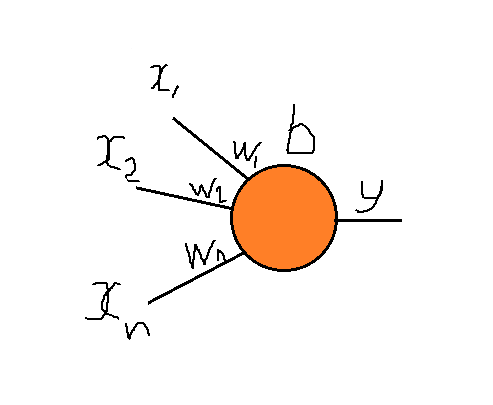 	Что можно получить в простейшем случае одного нейрона с двумя входами?Для операции  одного нейрона недостаточно. Применим формулу:ИспользуемТогдаОт одного нейрона мы перешли к суперпозиции нейронов: выход одних нейронов подаём на вход других.Для индикатора "столбик"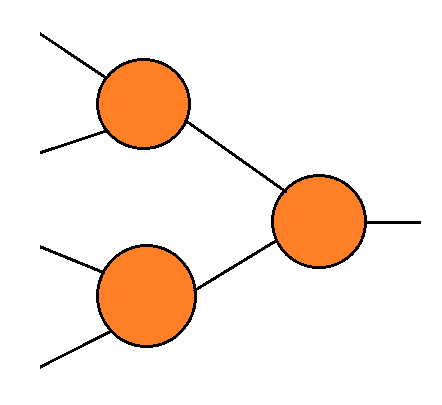 комбинация нейронов имеет вид: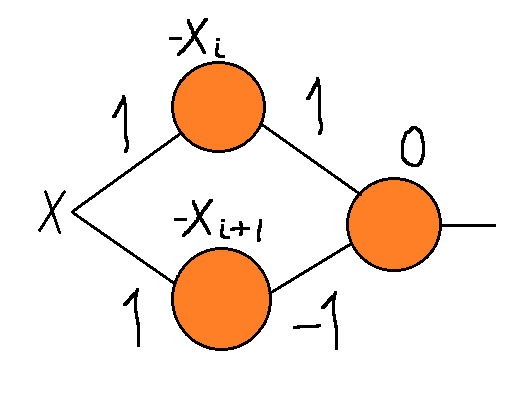 	Если взять скрытый слой с достаточно большим числом нейронов, то мы можем аппроксимировать любую гладкую функцию.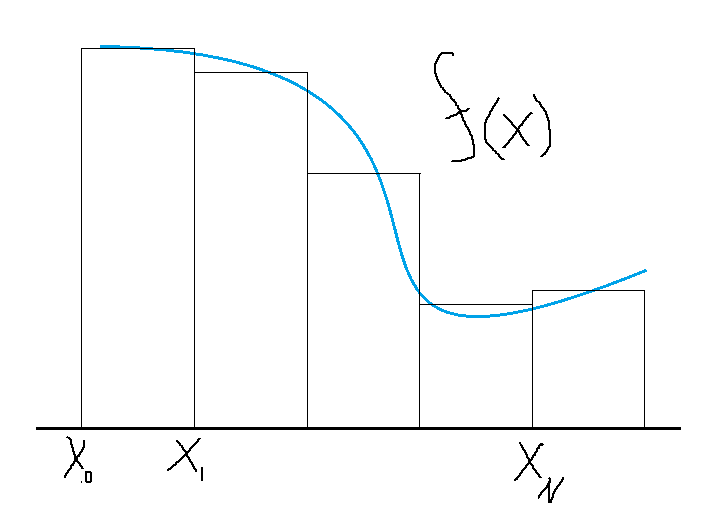 Выразим индикатор  через нейроны: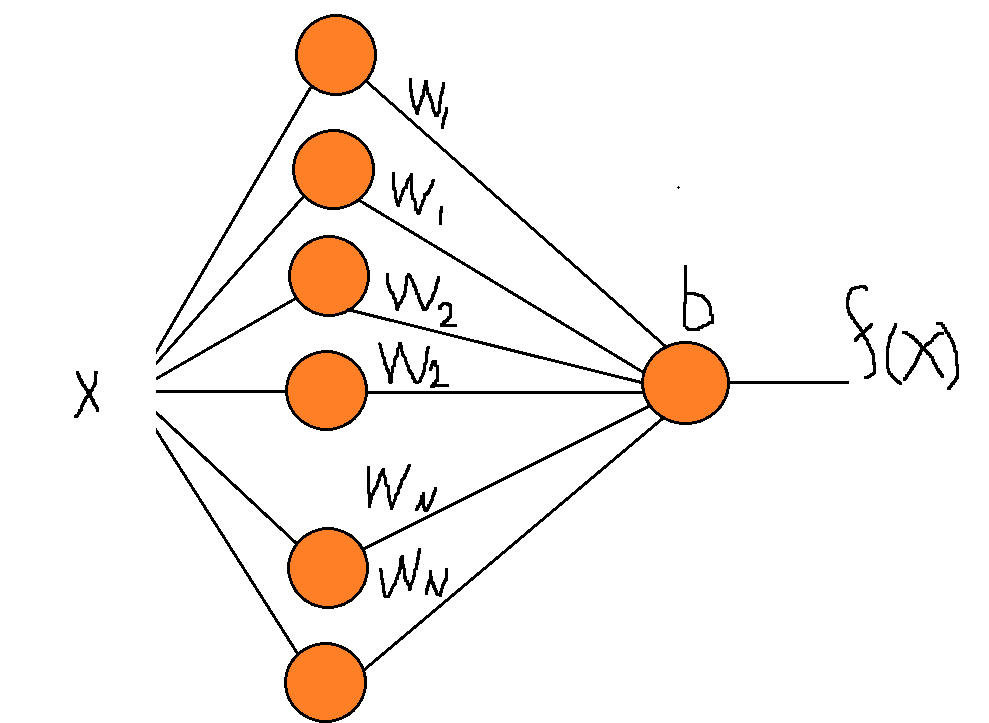 здесь(здесь +f и -f для двух рядом стоящих весов)ДЗ:Двумерный случай:		Создадим нейрон для выделения "столбика" единичной высоты в области .или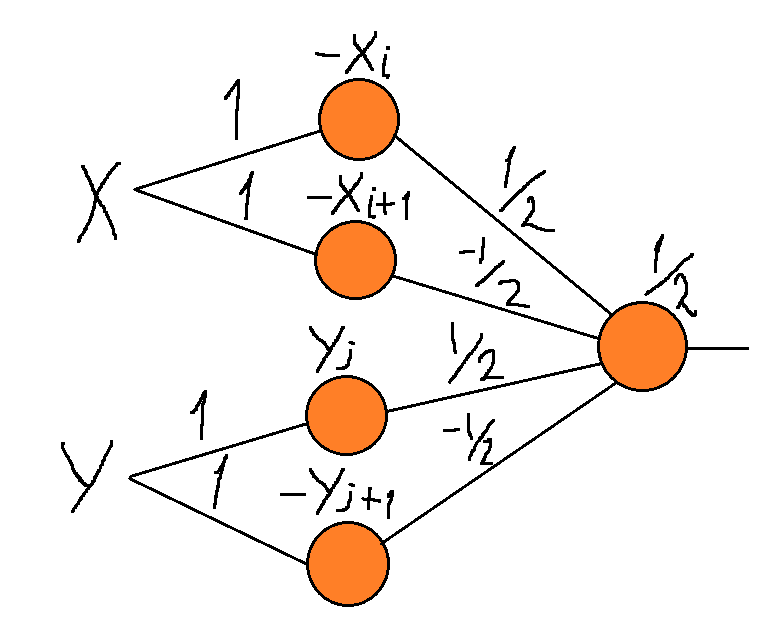 01001 11101000 10101001 110